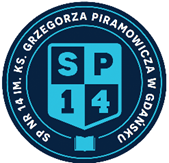 Program półkolonii letnich w Szkole Podstawowej nr 14 w GdańskuTurnus: I – 27.06 – 1.07.2022 r.              II – 4.07 – 8.07.2022 r.Ramowy plan dnia7:00 – 8:30 - schodzenie się uczestników; swobodne zajęcia w grupach8:30 - poznanie planu dnia8:45 - śniadanie 9:00 – zajęcia programowe/ realizacja zaplanowanych wyjść11:30 - 12:30 – zajęcia indywidualne; gry stolikowe12:30 - obiad13:00 – zajęcia informatyczne i językowe14:00 - 15.00 - podsumowanie dnia, rozchodzenie się uczestnikówProgram półkolonii27.06- Wakacje! – co to znaczy ,,Udane wakacje”?- aktywne słuchanie muzyki- nauka piosenki wakacyjnej po angielsku- przygotowanie wakacyjnych namiotów i wystroju sali- prace plastyczne tematycznie związane z wakacjami – lody, meduzy, słońce28.06 - ,,Mała Ojczyzna” – Gdańsk w legendach – poznanie kilku legend związanych z Gdańskiem- praca plastyczna związana z tematem (materiały: filc, blok techniczny A4, pasmanteria, klej)- Stolem – rysujemy w Paint29.06- właściwości bursztynu; eksperymenty z bursztynem- wizyta w Muzeum Bursztynu  i  spacer ulicami Starego Miasta(koszt 14 zł)- inkluzja – wisiorek – praca techniczna (folia aluminiowa, mazaki)30.06- ,,Jestem obywatelem świata!” – poznajemy ciekawostki o innych krajach- Japonia- spacer pod pomnik dedykowany Hiroshimie i Nagasaki- nauka liczenia po japońsku- origami- praca plastyczna – gałązka wiśni1.07- Dania- zabawy konstrukcyjne z Lego- poznanie historii klocków Lego- wykonanie stroju Lego (karton, opakowania po serkach, talerzyki papierowe)4.07- eksperymentowanie z powietrzem i wodą- nagrywanie filmów z eksperymentami5.07- wyjście do Muzeum DeJaVu (koszt 36 zł)6.07- dzień na sportowo- wyścigi, gry zespołowe, zabawy bieżne7.07- gry i łamigłówki- Familiada- Kahoot8.07 - szkoły świata- mundurki z różnych części świata- odwrócone role – dzieci prowadzą zajęcia